	На исх .№ 19.02.2015г.№ 93.12-10/284	Уважаемый Анатолий Петрович!                     Администрация Ремонтненского сельского поселения направляет Вам следующую информацию за февраль 2021 года:                                                                     Конфликты и профилактика        Глава Администрации Ремонтненского         сельского поселения	А.Я. Яковенко 	                         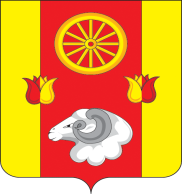 АДМИНИСТРАЦИЯ  Главе Администрации  Ремонтненского районаРемонтненского сельского поселенияРостовской области347480 с. Ремонтное        Пустоветову А.П.                 ул. Ленинская, 94Тел. (8-86379)31-4-04, факс 31-4-04   № 93.30/271  от  04.03.2021Количество конфликтных ситуаций, имевших место в сфере межрелигиозных и государственно-конфессиональных отношениях             0Число участников конфликтных ситуаций, имевших место в сфере межрелигиозных и государственно-конфессиональных отношениях            0Количество социальных и бытовых конфликтов с этническим компонентом0Число участников социальных и бытовых конфликтов с этническим компонентом              0Количество случаев привлечения к ответственности граждан по статье 282 УК РФ0Число привлеченных к ответственности по статье 282 УК РФ             0